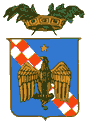 LIBERO CONSORZIO COMUNALE DI RAGUSAgià Provincia Regionale di RagusaSettore V – Pianificazione Territoriale e Sviluppo LocaleCOMUNICATO STAMPA“Secondo Comitato di Pilotaggio Progetto ARISTOIL”
Si è svolto a Ragusa, lo scorso 10 e 11 ottobre, il secondo “Comitato di pilotaggio” del Progetto “Aristoil Interreg Med 2014-2020”, per la promozione di un olio di oliva mediterraneo di qualità certificata. All’incontro, tenutosi presso la sala convegni del Libero Consorzio Comunale, hanno preso parte, insieme ai partner del progetto (tra cui la “Deputazione di Malaga”, nuovo arrivato, che ha preso il posto della fuoriuscita “Società Oleocanthal”) anche l’esperto per conto dell’Ente ospitante (Giuseppe Cicero) e il valutatore esterno, in collegamento skype dalla Grecia (Sandra Marin Herbert). Negli interventi dei relatori, il resoconto puntuale e dettagliato dello stato di avanzamento del progetto, con specifico riferimento all’andamento delle attività, ai risultati raggiunti e agli importanti traguardi da realizzare, alla metodologia di applicazione, all’assegnazione del carico di lavoro ai vari partner per ogni Wp (work package). Ma non solo. Tra i punti all’ordine del primo giorno anche l’attesa visita studio ad un innovativo frantoio locale dove, contestualmente, è stato presentato e testato l’Aristometro (o Aristoleo Kit), il nuovo spettrometro portatile creato dal Dott. Magiatis del Dipartimento farmaceutico dell’Università nazionale e kapodistriana di Atene per “ARISTOLEO”, partner del progetto. Lo strumento è basato sul metodo sofisticato di Risonanza Magnetica Nucleare ed è in grado di misurare rapidamente e senza eccessivo dispendio di spesa la quantità totale di Oleocanthal ed oleicina presenti nell’olio di oliva, su 9 composti fenolici maggiori.La “Comunicazione”, intesa come comunicazione di progetto, è stato l’argomento principe dei lavori della seconda e ultima giornata, da cui il dibattito-confronto sulle attività di networking realizzate (o da portare a compimento) con i produttori, sull’allestimento di laboratori sperimentali di olio d'oliva e sulle procedure amministrative e gestionali del progetto.I partecipanti, nel manifestare unanime soddisfazione per lo svolgimento dell’incontro e la qualità delle iniziative future presentate hanno, infine, convenuto sull’opportunità di rimandare ad ulteriori, necessari, approfondimenti via posta elettronica o collegamenti telematici, nell’attesa dell’incontro successivo che si terrà a Cipro, ad Aprile 2018.Ragusa, lì 12.10.17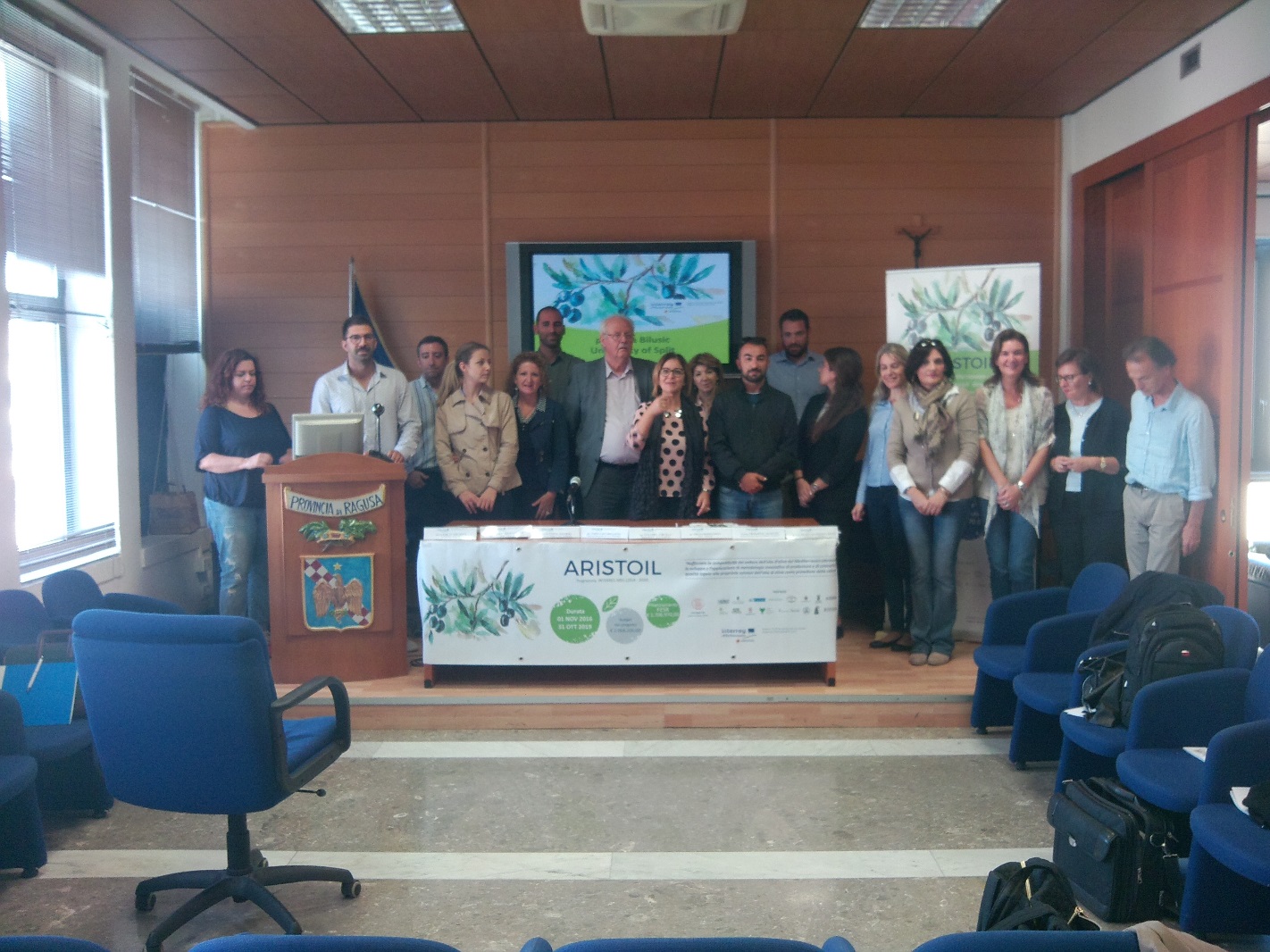 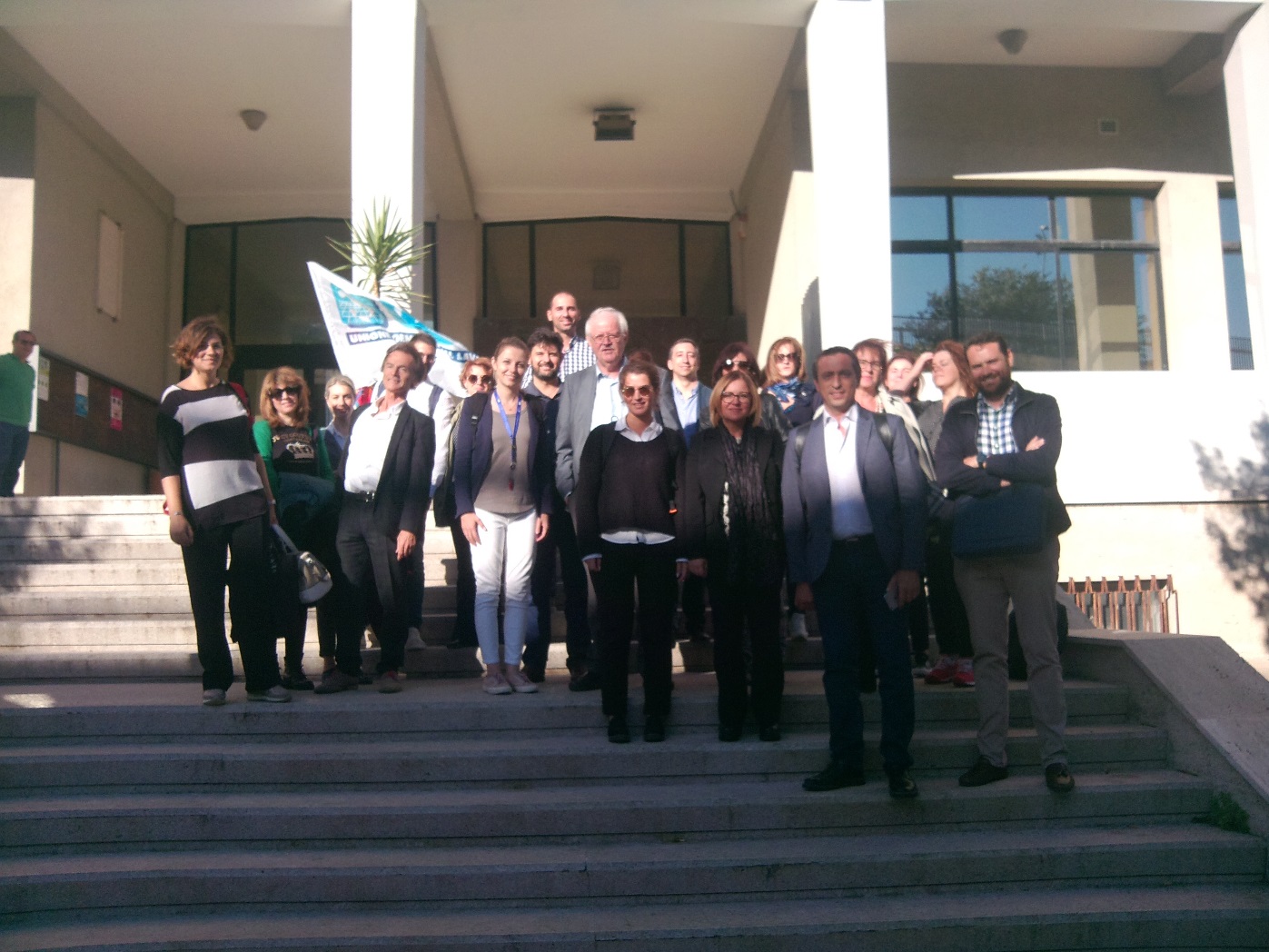 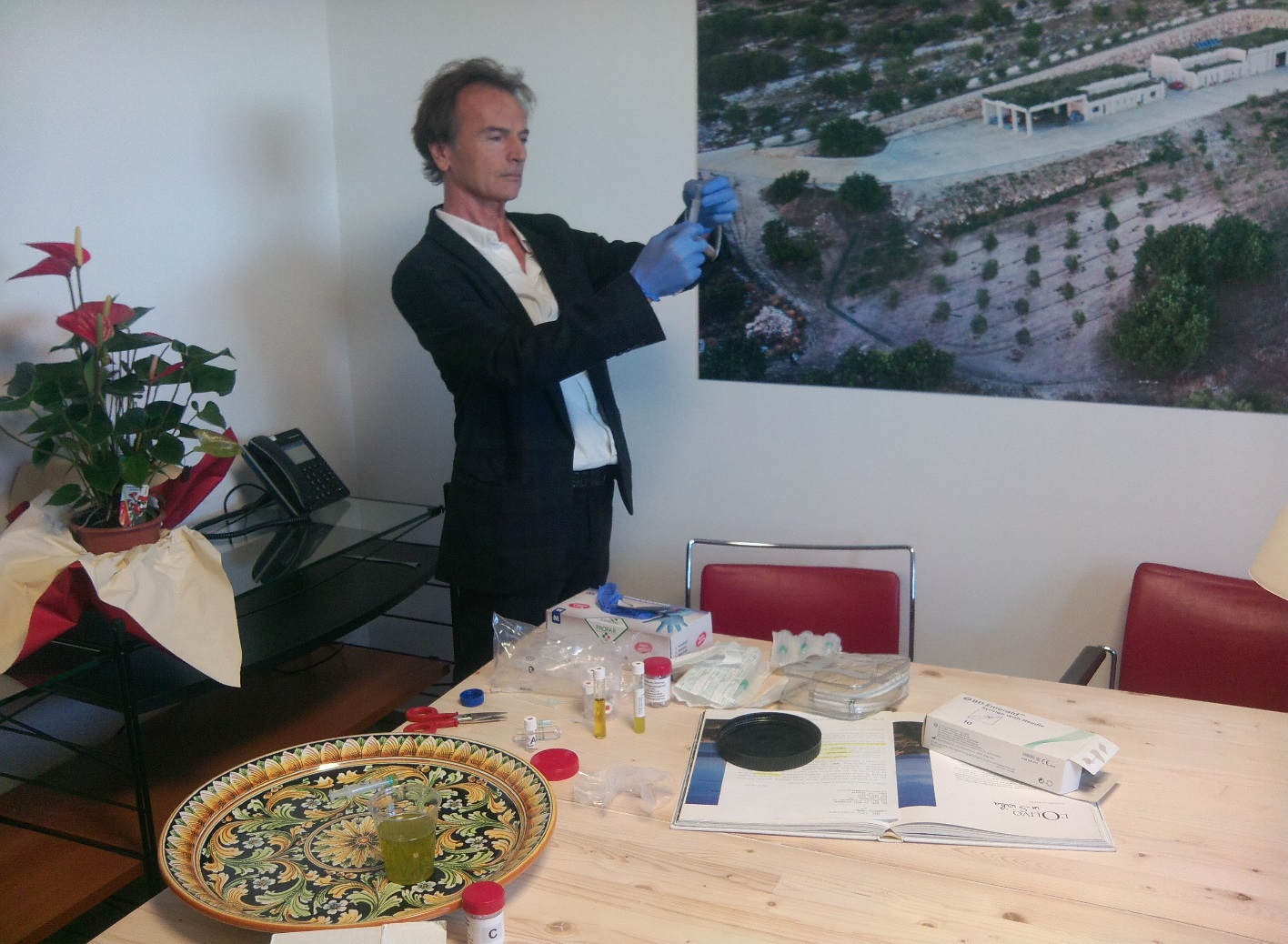 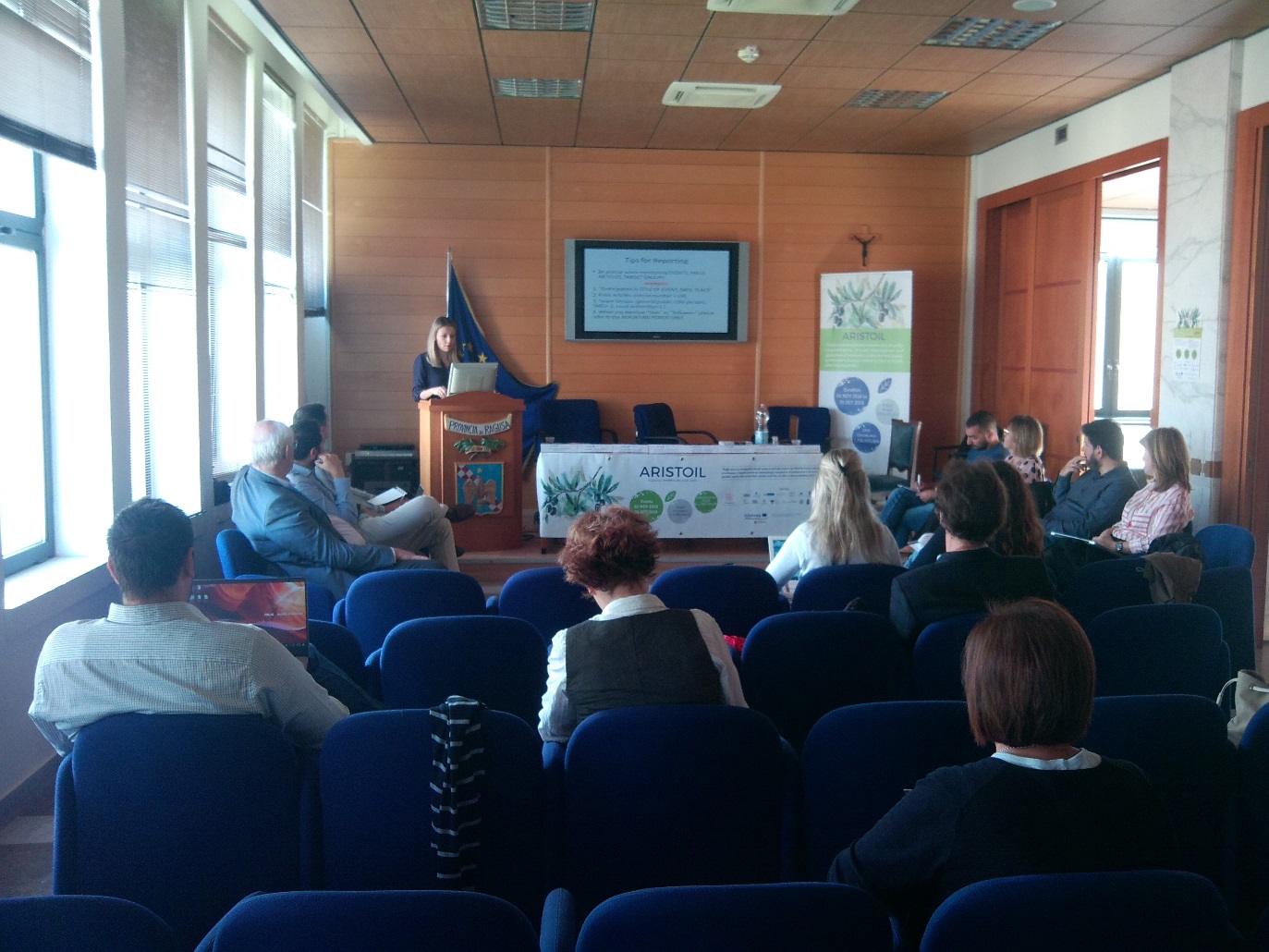 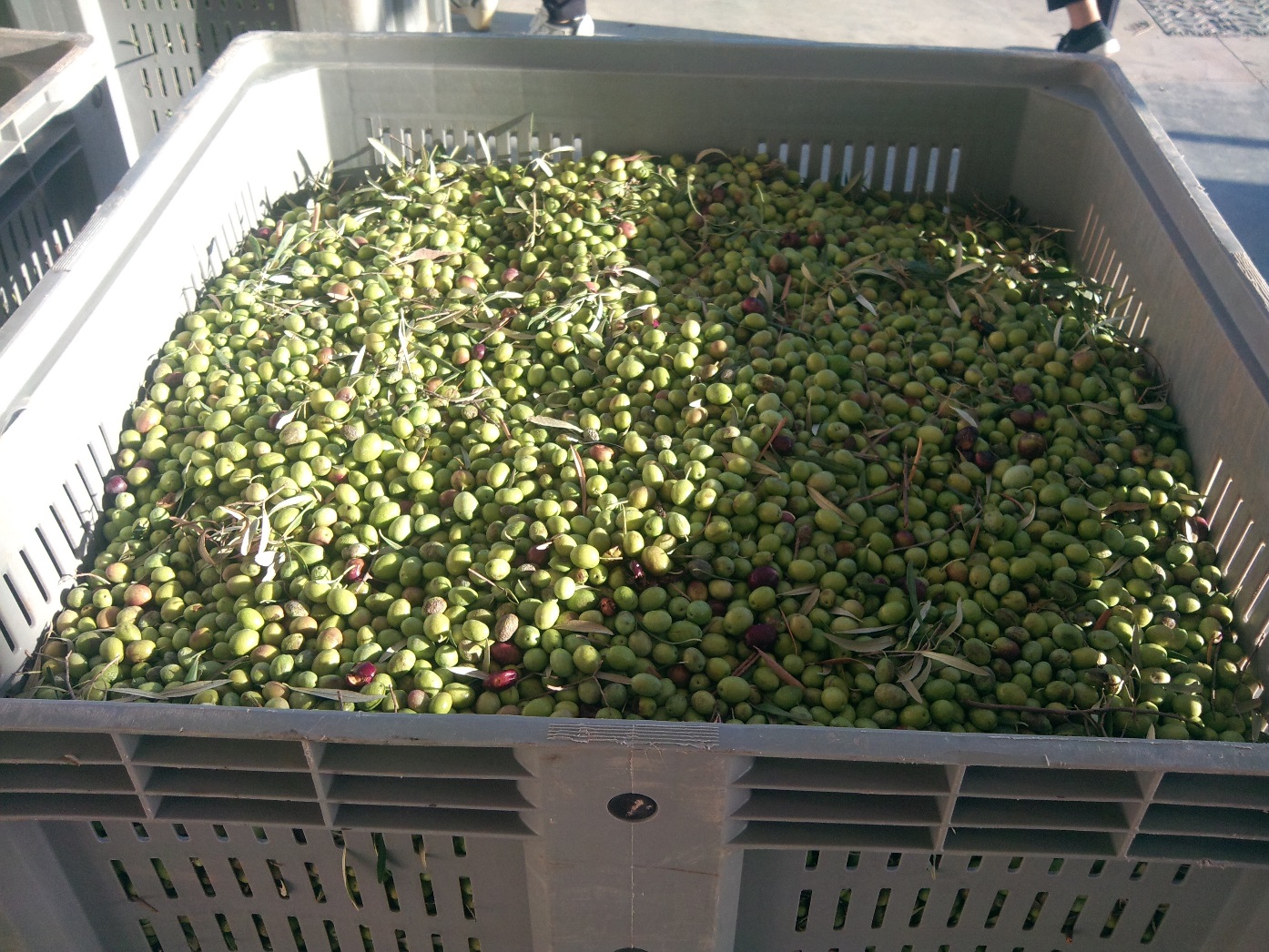 